                                                                                                                                                        УтверждаюПриказ директора колледжа                                                                                                                                 от 25.05.2021г. №119/1РАБОЧАЯ ПРОГРАММа УЧЕБНОЙ ДИСЦИПЛИНЫОП.09  ЭКОНОМИКА ОТРАСЛИпрограмма подготовки специалистов среднего звена  среднего профессионального образования  по специальности23.02.01 Организация перевозок и управление на транспорте (по видам)                 2021 гСОДЕРЖАНИЕпаспорт ПРОГРАММЫ УЧЕБНОЙ ДИСЦИПЛИНЫОП.09  ЭКОНОМИКА ОТРАСЛИ1.1. Область применения программыПрограмма учебной дисциплины является частью основной профессиональной образовательной программы в соответствии ФГОС по специальности ППССЗ 23.02.01 Организация перевозок и управления на транспорте (по видам)1.2. Место дисциплины в структуре основной профессиональной образовательной программы: вариативная часть общепрофессиональных дисциплин профессионального цикла.1.3. Цели и задачи дисциплины – требования к результатам освоения дисциплины:В результате освоения дисциплины обучающийся должен уметь:- определять организационно - правовые формы организаций;- находить и использовать необходимую экономическую информацию; - определять состав материальных, трудовых и финансовых ресурсов организации;-  заполнять первичные документы по экономической деятельности организации;- рассчитывать по принятой методике основные технико- экономические показатели деятельности организации;- организовать эффективную работу первичного производственного коллектива;- выявлять резервы производства;- определять основные направления и организационно- технические мероприятия по повышению эффективности производстваВ результате освоения дисциплины обучающийся должен знать:- сущность организации как основного звена экономики отраслей;- основные принципы построения экономической системы организации;- принципы и методы управления основными и оборотными средствами; - методы оценки эффективности их использования;- организацию производственного и технологического процессов; - состав материальных, трудовых и финансовых ресурсов организации, показатели их эффективного использования; - способы экономии ресурсов, в том числе основные энергосберегающие технологии; - механизмы ценообразования;- формы оплаты труда; - основные технико-экономические показатели деятельности организации и методику их расчёта; - отраслевые особенности организации маркетинга;- методики расчёта бизнес–плана.В результате освоения дисциплины обучающийся должен овладеть общими и профессиональными компетенциями:ОК 1. Понимать сущность и социальную значимость своей будущей профессии, проявлять к ней устойчивый интерес.ОК 2. Организовывать собственную деятельность, выбирать типовые методы и способы выполнения профессиональных задач, оценивать их эффективность и качество.ОК 3. Принимать решения в стандартных и нестандартных ситуациях и нести за них ответственность.ОК 4. Осуществлять поиск и использование информации, необходимой для эффективного выполнения профессиональных задач, профессионального и личностного развития.ОК 5. Использовать информационно-коммуникационные технологии в профессиональной деятельности.ОК 6. Работать в команде, эффективно общаться с коллегами, руководством, потребителями.ОК 7. Брать ответственность за работу членов команды (подчиненных), результат выполнения заданий.ОК 8. Самостоятельно определять задачи профессионального и личностного развития, заниматься самообразованием, осознанно планировать повышение квалификации.ОК 9. Ориентироваться в условиях частой смены технологий в профессиональной деятельности.ОК 10. Владеть письменной и устной коммуникацией на государственном и (или) иностранном (английском) языке.ПК 1.3. Обеспечивать использование и техническую эксплуатацию технических средств судовождения и судовых систем связи.         ПК.2.2 Применять средства по борьбе за живучесть судна..1.4. Рекомендуемое количество часов на освоение программы дисциплины:максимальной учебной нагрузки обучающегося 102 часов, в том числе:обязательной аудиторной учебной нагрузки обучающегося 68 часов;самостоятельной работы обучающегося 30 часов.2. СТРУКТУРА И СОДЕРЖАНИЕ УЧЕБНОЙ ДИСЦИПЛИНЫ2.1. Объем учебной дисциплины и виды учебной работы2.2. Тематический план и содержание учебной дисциплины Экономика отрасли3. условия реализации программы дисциплины3.1. Требования к минимальному материально-техническому обеспечениюРеализация программы дисциплины требует наличия учебного кабинета Экономики; Оборудование учебного кабинета: - посадочные места по количеству обучающихся;- рабочее место преподавателя;- ПК;- Стенды, схемы, таблицыТехнические средства обучения: компьютерные.3.2. Информационное обеспечение обученияПеречень рекомендуемых учебных изданий, Интернет-ресурсов, дополнительной литературыОсновные источники: 1. Гражданский кодекс РФ.2. Налоговый кодекс РФ, 2 ч.3. Гуреева М.А. Основы экономики транспорта: учебное пособие. Москва: Академия, 2014.4. Зайцев Н.Л. Экономика промышленного предприятия: Учебник. – 6-е изд., перераб. и доп. – М.: ИНФРА – М, 2015.5. Зайцев Н. Л. Экономика организации. М.,Ю Экзамен, 2014.6. Экономика организаций (предприятий): учебник/ под ред. Н.А. Сафронова. – М.: Экономист 2015.Дополнительные источники:1. В.В. Жиделева, Ю.Н. Каптейн. Экономика предприятия. Учебное пособие. М., ИНФРА-М, 2014.2. В.А. Кейлер. Экономика предприятия. М., ИНФРА-М. Новосибирск. НГАЭиУ. Сибирское соглашение. 2014.3. Зайцев Н.Л. Экономика промышленного предприятия. Практикум: Учеб.пособие. – 4-е изд. – М.: ИНФРА – М, 2015.4. Купцов М.М. Финансы: Учеб.пособие. 4-е изд. – М.: РИОР, 2008.5. Михайлушкин. Экономика. Практикум. М., Высшая школа, 2010.6. Раздорожный А.А. Экономика организации (предприятия): Учеб.пособие. – М.: РИОР, 2014.7. Скляревская Г.Н. Давайте говорить правильно! Новые и наиболее распространённые финансовые термины в современном русском языке: краткий словарь – справочник/ Г.Н. Скляревская, Е.Ю. Ваулина. – СПб.: Филологический факультет СПбГУ; М.: Издательский центр «Академия»,2015.8.  Скляревская Г.Н. Давайте говорить правильно! Новые и наиболее распространённые экономические термины в современном русском языке: краткий словарь – справочник/ Г.Н. Скляревская, Е.Ю. Ваулина. – СПб.: Филологический факультет СПбГУ; М.: Издательский центр «Академия»,2006.9. Экономика фирмы: учеб.пособие/ под ред. О.И. Волкова, В.К. Скляренко. – М.: ИНФРА – М, 2015.Интернет-ресурсыwww.aup.ru (Административно-управленческий портал).www.economicus.ru (Проект института «Экономическая школа»).www.informika.ru (Государственное научное предприятие для продвижения новых информационных технологий в сферах образования и науки России).www.economictheory.narod.ru (Экономическая теория On-Line, книги, статьи).www.ecsocman.edu.ru (Федеральный образовательный портал «Экономика, социология,менеджмент»).4. Контроль и оценка результатов освоения ДисциплиныКонтрольи оценка результатов освоения дисциплины осуществляется преподавателем в процессе проведения практических занятий и лабораторных работ, тестирования, а также выполнения обучающимися индивидуальных заданий, проектов, исследований.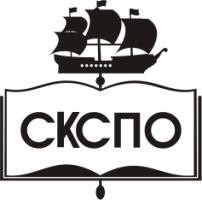 государственное автономное профессиональное образовательное учреждение Самарской области«Самарский колледж сервиса производственного оборудования имени Героя Российской ФедерацииЕ.В. Золотухина»стр.ПАСПОРТ ПРОГРАММЫ УЧЕБНОЙ ДИСЦИПЛИНЫ3СТРУКТУРА и содержание УЧЕБНОЙ ДИСЦИПЛИНЫ4условия реализации программы учебной дисциплины10Контроль и оценка результатов Освоения учебной дисциплины12Вид учебной работыОбъем часовМаксимальная учебная нагрузка (всего)102Обязательная аудиторная учебная нагрузка (всего) 68в том числе:     практические занятия16     курсовая работа-Самостоятельная работа обучающегося (всего)34Итоговая аттестация в форме дифференцированного зачётаИтоговая аттестация в форме дифференцированного зачёта		Наименование разделов и темСодержание учебного материала, лабораторные и практические работы, самостоятельная работа обучающихся, курсовая работ (проект) (если предусмотрены)Содержание учебного материала, лабораторные и практические работы, самостоятельная работа обучающихся, курсовая работ (проект) (если предусмотрены)Содержание учебного материала, лабораторные и практические работы, самостоятельная работа обучающихся, курсовая работ (проект) (если предусмотрены)Содержание учебного материала, лабораторные и практические работы, самостоятельная работа обучающихся, курсовая работ (проект) (если предусмотрены)Объем часовУровень освоения1222234Введение.Введение.Введение.Введение.1Раздел 1.Экономические ресурсы организацииЭкономические ресурсы организацииЭкономические ресурсы организацииЭкономические ресурсы организации50Тема 1.1Содержание учебного материалаСодержание учебного материалаСодержание учебного материалаСодержание учебного материала1Тема 1.11Отрасль в системе национальной экономикеОтрасль в системе национальной экономикеОтрасль в системе национальной экономике1Тема 1.1Практические занятияПрактические занятияПрактические занятияПрактические занятия3Тема 1.1Самостоятельная работа обучающихсяСамостоятельная работа обучающихсяСамостоятельная работа обучающихсяСамостоятельная работа обучающихсяТема 1.2Содержание учебного материалаСодержание учебного материалаСодержание учебного материалаСодержание учебного материала1Тема 1.21Организация как хозяйствующий субъект в рыночной экономике. Организационно-правовые формы организацийОрганизация как хозяйствующий субъект в рыночной экономике. Организационно-правовые формы организацийОрганизация как хозяйствующий субъект в рыночной экономике. Организационно-правовые формы организаций1Тема 1.2Практические занятияПрактические занятияПрактические занятияПрактические занятия3Тема 1.2Самостоятельная работа обучающихся: Классификация предприятийСамостоятельная работа обучающихся: Классификация предприятийСамостоятельная работа обучающихся: Классификация предприятийСамостоятельная работа обучающихся: Классификация предприятий3Тема 1.3Содержание учебного материалаСодержание учебного материалаСодержание учебного материалаСодержание учебного материала1Тема 1.3Экономические ресурсы отраслиЭкономические ресурсы отраслиЭкономические ресурсы отрасли1Тема 1.3Практические занятияПрактические занятияПрактические занятияПрактические занятия3Тема 1.3Самостоятельная работа обучающихсяСамостоятельная работа обучающихсяСамостоятельная работа обучающихсяСамостоятельная работа обучающихся-Тема 1.4Содержание учебного материалаСодержание учебного материалаСодержание учебного материалаСодержание учебного материала5Тема 1.41Структура организации производства. Производственная структура организации. Типы организации производства. Формы организации производства. Организационная структура производстваСтруктура организации производства. Производственная структура организации. Типы организации производства. Формы организации производства. Организационная структура производстваСтруктура организации производства. Производственная структура организации. Типы организации производства. Формы организации производства. Организационная структура производства5Тема 1.4Практические занятияПрактические занятияПрактические занятияПрактические занятия3Тема 1.4Самостоятельная работа обучающихсяСамостоятельная работа обучающихсяСамостоятельная работа обучающихсяСамостоятельная работа обучающихся-Тема 1.5.Содержание учебного материалаСодержание учебного материалаСодержание учебного материалаСодержание учебного материала2Тема 1.5.1Производственные и технологические процессы.Производственные и технологические процессы.Производственные и технологические процессы.2Тема 1.5.Практические занятияПрактические занятияПрактические занятияПрактические занятия2Тема 1.5.Самостоятельная работа обучающихсяСамостоятельная работа обучающихсяСамостоятельная работа обучающихсяСамостоятельная работа обучающихся-Тема 1.6Содержание учебного материалаСодержание учебного материалаСодержание учебного материалаСодержание учебного материала9Тема 1.61Имущество и капитал предприятия (организации). Основные средства организации (предприятия). Оценка стоимости основных производственных фондов. Износ и амортизация ОПФ. Оборотные средства организации (предприятия). Нормирование оборотных средств в производственных запасах. Показатели использования оборотных средств.Имущество и капитал предприятия (организации). Основные средства организации (предприятия). Оценка стоимости основных производственных фондов. Износ и амортизация ОПФ. Оборотные средства организации (предприятия). Нормирование оборотных средств в производственных запасах. Показатели использования оборотных средств.Имущество и капитал предприятия (организации). Основные средства организации (предприятия). Оценка стоимости основных производственных фондов. Износ и амортизация ОПФ. Оборотные средства организации (предприятия). Нормирование оборотных средств в производственных запасах. Показатели использования оборотных средств.9Тема 1.6Практические занятия:Определение норм амортизации и показателей эффективности использования ОПФ.Расчёт показателей использования оборотных средств. Оборачиваемость оборотных средствПрактические занятия:Определение норм амортизации и показателей эффективности использования ОПФ.Расчёт показателей использования оборотных средств. Оборачиваемость оборотных средствПрактические занятия:Определение норм амортизации и показателей эффективности использования ОПФ.Расчёт показателей использования оборотных средств. Оборачиваемость оборотных средствПрактические занятия:Определение норм амортизации и показателей эффективности использования ОПФ.Расчёт показателей использования оборотных средств. Оборачиваемость оборотных средств22Тема 1.6Самостоятельная работа обучающихся:1. Источники капитала организации (предприятия).2. Основной капитал.3. Оборотный капиталСамостоятельная работа обучающихся:1. Источники капитала организации (предприятия).2. Основной капитал.3. Оборотный капиталСамостоятельная работа обучающихся:1. Источники капитала организации (предприятия).2. Основной капитал.3. Оборотный капиталСамостоятельная работа обучающихся:1. Источники капитала организации (предприятия).2. Основной капитал.3. Оборотный капитал1Тема 1.7.Содержание учебного материалаСодержание учебного материалаСодержание учебного материалаСодержание учебного материала6Тема 1.7.1Трудовые ресурсы. Состав и структура кадров. Организация труда. Нормирование труда. Производительность труда. Оплата труда.Трудовые ресурсы. Состав и структура кадров. Организация труда. Нормирование труда. Производительность труда. Оплата труда.Трудовые ресурсы. Состав и структура кадров. Организация труда. Нормирование труда. Производительность труда. Оплата труда.6Тема 1.7.Практические занятия: Расчёт производительности труда и зарплаты различных категорий работающих.Практические занятия: Расчёт производительности труда и зарплаты различных категорий работающих.Практические занятия: Расчёт производительности труда и зарплаты различных категорий работающих.Практические занятия: Расчёт производительности труда и зарплаты различных категорий работающих.2Тема 1.7.Самостоятельная работа обучающихся:Производительность труда.Формы и системы заработной платы в РФСамостоятельная работа обучающихся:Производительность труда.Формы и системы заработной платы в РФСамостоятельная работа обучающихся:Производительность труда.Формы и системы заработной платы в РФСамостоятельная работа обучающихся:Производительность труда.Формы и системы заработной платы в РФ1Раздел 2.Планирование хозяйственной деятельности организации (предприятия)Планирование хозяйственной деятельности организации (предприятия)Планирование хозяйственной деятельности организации (предприятия)Планирование хозяйственной деятельности организации (предприятия)17Тема 2.1Содержание учебного материалаСодержание учебного материалаСодержание учебного материалаСодержание учебного материала4Тема 2.11Методы планирования. Виды планов. Оперативно-производственное планирование. Методы планирования. Виды планов. Оперативно-производственное планирование. Методы планирования. Виды планов. Оперативно-производственное планирование. 4Тема 2.1Практические занятияПрактические занятияПрактические занятияПрактические занятия-Тема 2.1Самостоятельная работа обучающихсяСамостоятельная работа обучающихсяСамостоятельная работа обучающихсяСамостоятельная работа обучающихся-Тема 2.2Содержание учебного материалаСодержание учебного материалаСодержание учебного материалаСодержание учебного материала2Тема 2.21Содержание и порядок разработки бизнес-планаСодержание и порядок разработки бизнес-планаСодержание и порядок разработки бизнес-плана2Тема 2.2Практические занятия:1. Разработка бизнес-плана.Практические занятия:1. Разработка бизнес-плана.Практические занятия:1. Разработка бизнес-плана.Практические занятия:1. Разработка бизнес-плана.1Тема 2.2Самостоятельная работа обучающихсяСамостоятельная работа обучающихсяСамостоятельная работа обучающихсяСамостоятельная работа обучающихся-Тема 2.3Содержание учебного материалаСодержание учебного материалаСодержание учебного материалаСодержание учебного материала4Тема 2.31Маркетинговая деятельность на предприятии. Функции маркетинга. Этапы организации маркетинга. РекламаМаркетинговая деятельность на предприятии. Функции маркетинга. Этапы организации маркетинга. РекламаМаркетинговая деятельность на предприятии. Функции маркетинга. Этапы организации маркетинга. Реклама4Тема 2.3Практические занятияПрактические занятияПрактические занятияПрактические занятия-Тема 2.3Самостоятельная работа обучающихся:1. Основы рекламной деятельности.Самостоятельная работа обучающихся:1. Основы рекламной деятельности.Самостоятельная работа обучающихся:1. Основы рекламной деятельности.Самостоятельная работа обучающихся:1. Основы рекламной деятельности.2Тема 2.4Содержание учебного материалаСодержание учебного материалаСодержание учебного материалаСодержание учебного материала2Тема 2.41Качество и конкурентоспособность продукции, работ, услугКачество и конкурентоспособность продукции, работ, услугКачество и конкурентоспособность продукции, работ, услуг2Тема 2.4Практические занятияПрактические занятияПрактические занятияПрактические занятия-Тема 2.4Самостоятельная работа обучающихся:Самостоятельная работа обучающихся:Самостоятельная работа обучающихся:Самостоятельная работа обучающихся:-Тема 2.5Содержание учебного материалаСодержание учебного материалаСодержание учебного материалаСодержание учебного материала2Тема 2.51Инновационная деятельность и инвестиционная политика предприятия (организации)Инновационная деятельность и инвестиционная политика предприятия (организации)Инновационная деятельность и инвестиционная политика предприятия (организации)2Тема 2.5Практические занятияПрактические занятияПрактические занятияПрактические занятия-Тема 2.5Самостоятельная работа обучающихся: Показатели технического уровня и эффективности новой техники. Показатели эффективности капитальных вложенийСамостоятельная работа обучающихся: Показатели технического уровня и эффективности новой техники. Показатели эффективности капитальных вложенийСамостоятельная работа обучающихся: Показатели технического уровня и эффективности новой техники. Показатели эффективности капитальных вложенийСамостоятельная работа обучающихся: Показатели технического уровня и эффективности новой техники. Показатели эффективности капитальных вложений1Раздел 3Себестоимость, цена, прибыль и рентабельность – основные технико-экономические  показатели деятельности предприятия (организации) Себестоимость, цена, прибыль и рентабельность – основные технико-экономические  показатели деятельности предприятия (организации) Себестоимость, цена, прибыль и рентабельность – основные технико-экономические  показатели деятельности предприятия (организации) Себестоимость, цена, прибыль и рентабельность – основные технико-экономические  показатели деятельности предприятия (организации) 21Тема 3.1.Содержание учебного материалаСодержание учебного материалаСодержание учебного материалаСодержание учебного материала10Тема 3.1.111Издержки производства и себестоимость продукции, работ, услуг. Группировка затрат на производство по экономическим элементам Группировка затрат по калькуляционным статьям. Расчёт калькуляционных статей. Планирование себестоимости. Снижение себестоимости. Ценообразование в рыночной экономике. Методы определения цен. Ценовая конкуренция10Тема 3.1.Практические занятия:1. Определение  себестоимости2. Ценообразование. Определение цены. Практические занятия:1. Определение  себестоимости2. Ценообразование. Определение цены. Практические занятия:1. Определение  себестоимости2. Ценообразование. Определение цены. Практические занятия:1. Определение  себестоимости2. Ценообразование. Определение цены. 3Тема 3.1.Самостоятельная работа обучающихся:1. Себестоимость продукции, товаров и услуг.2. Структура ценообразованияСамостоятельная работа обучающихся:1. Себестоимость продукции, товаров и услуг.2. Структура ценообразованияСамостоятельная работа обучающихся:1. Себестоимость продукции, товаров и услуг.2. Структура ценообразованияСамостоятельная работа обучающихся:1. Себестоимость продукции, товаров и услуг.2. Структура ценообразования1Тема 3.2.Содержание учебного материалаСодержание учебного материалаСодержание учебного материалаСодержание учебного материала4Тема 3.2.11Прибыль, виды прибыли. Функции прибыли и источники её образования.  Рентабельность, виды рентабельности. Основные направления повышения рентабельности.Прибыль, виды прибыли. Функции прибыли и источники её образования.  Рентабельность, виды рентабельности. Основные направления повышения рентабельности.4Тема 3.2.Практические занятия:1. Расчёт прибыли и рентабельности.Практические занятия:1. Расчёт прибыли и рентабельности.Практические занятия:1. Расчёт прибыли и рентабельности.Практические занятия:1. Расчёт прибыли и рентабельности.2Тема 3.2.Самостоятельная работа обучающихся:Прибыль и рентабельность различных отраслей промышленностиСамостоятельная работа обучающихся:Прибыль и рентабельность различных отраслей промышленностиСамостоятельная работа обучающихся:Прибыль и рентабельность различных отраслей промышленностиСамостоятельная работа обучающихся:Прибыль и рентабельность различных отраслей промышленности1Раздел 4.Финансы предприятия (организации)Финансы предприятия (организации)Финансы предприятия (организации)Финансы предприятия (организации)15Тема 4.1.Содержание учебного материалаСодержание учебного материалаСодержание учебного материалаСодержание учебного материала4Тема 4.1.111Финансы предприятия (организации). Финансовая система. Налоги и налогообложение. Функции налогов.  Виды налогов. Анализ финансового состояния предприятия (организации)4Тема 4.1.Практические занятия:Определение экономической эффективности капитальных вложений.Практические занятия:Определение экономической эффективности капитальных вложений.Практические занятия:Определение экономической эффективности капитальных вложений.Практические занятия:Определение экономической эффективности капитальных вложений.2Тема 4.1.Самостоятельная работа обучающихся:1. Бюджетная система РФ. Налоговая система РФ.2. Показатели экономической эффективностиСамостоятельная работа обучающихся:1. Бюджетная система РФ. Налоговая система РФ.2. Показатели экономической эффективностиСамостоятельная работа обучающихся:1. Бюджетная система РФ. Налоговая система РФ.2. Показатели экономической эффективностиСамостоятельная работа обучающихся:1. Бюджетная система РФ. Налоговая система РФ.2. Показатели экономической эффективности2Тема 4.2.Содержание учебного материалаСодержание учебного материалаСодержание учебного материалаСодержание учебного материала1Тема 4.2.111Технико-экономические показатели. Методика расчёта основных технико-экономических показателей1Тема 4.2.Практические занятия:Расчёт основных технико-экономических показателей организации.Практические занятия:Расчёт основных технико-экономических показателей организации.Практические занятия:Расчёт основных технико-экономических показателей организации.Практические занятия:Расчёт основных технико-экономических показателей организации.2Тема 4.2.Самостоятельная работа обучающихсяСамостоятельная работа обучающихсяСамостоятельная работа обучающихсяСамостоятельная работа обучающихся1Раздел 5Внешнеэкономическая деятельностьВнешнеэкономическая деятельностьВнешнеэкономическая деятельностьВнешнеэкономическая деятельность1Содержание учебного материалаСодержание учебного материалаСодержание учебного материалаСодержание учебного материала1111Организация (предприятие) на внешнем рынке. Виды внешнеторговых операций. Валютные отношения1Практические занятияПрактические занятияПрактические занятияПрактические занятия-Самостоятельная работа обучающихсяСамостоятельная работа обучающихсяСамостоятельная работа обучающихсяСамостоятельная работа обучающихся1Всего:Всего:Всего:Всего:Всего:102Результаты обучения(освоенные умения, усвоенные знания)Формы и методы контроля и оценки результатов обучения должен уметь:- определять организационно - правовые формы организаций;- находить и использовать необходимую экономическую информацию; - определять состав материальных, трудовых и финансовых ресурсов организации;-  заполнять первичные документы по экономической деятельности организации;- рассчитывать по принятой методике основные технико-экономические показатели деятельности организации;- организовать эффективную работу первичного производственного коллектива;- выявлять резервы производства;- определять основные направления и организационно- технические мероприятия по повышению эффективности производства должен знать:- сущность организации как основного звена экономики отраслей; - основные принципы построения экономической системы организации;- принципы и методы управления основными и оборотными средствами; - методы оценки эффективности их использования;- организацию производственного и технологического процессов; - состав материальных, трудовых и финансовых ресурсов организации, показатели их эффективного использования; - способы экономии ресурсов, в том числе основные энергосберегающие технологии; - механизмы ценообразования;- формы оплаты труда; - основные технико-экономические показатели деятельности организации и методику их расчёта; - отраслевые особенности организации маркетинга;- методики расчёта бизнес-плана;практические занятиятестирование; индивидуальные задания;решение задач;исследования;зачёт.